Marocká  čočka s květákem, dýní a kapustičkami10 porcíKvěták očištěný      300 gDýně hokaido          500 gCibule červená        100 gKapusta                     300 gČočka                         500 gSýr cihla                     300 gČesnek, kmín, fenykl, olej, petržel, sůl, cukr podle chutiČočku uvaříme doměkka. Když je čočka uvařená, slijeme přebytečnou vodu.Zvlášť si připravíme všechnu zeleninu. Cibuli nakrájíme na měsíčky, česnek na tenké plátky, květák na malé růžičky, dýni na tenčí plátky, kapustičky na polovinu. Rozehřejeme olej, přidáme zeleninu, koření,  chvíli orestujeme, podlijeme trochou vody a krátce dusíme tak, aby zelenina lehce změkla, ale stále zůstala křupavá. Smícháme s čočkou, dosolíme. Při podávání přidáme nastrouhaný sýr.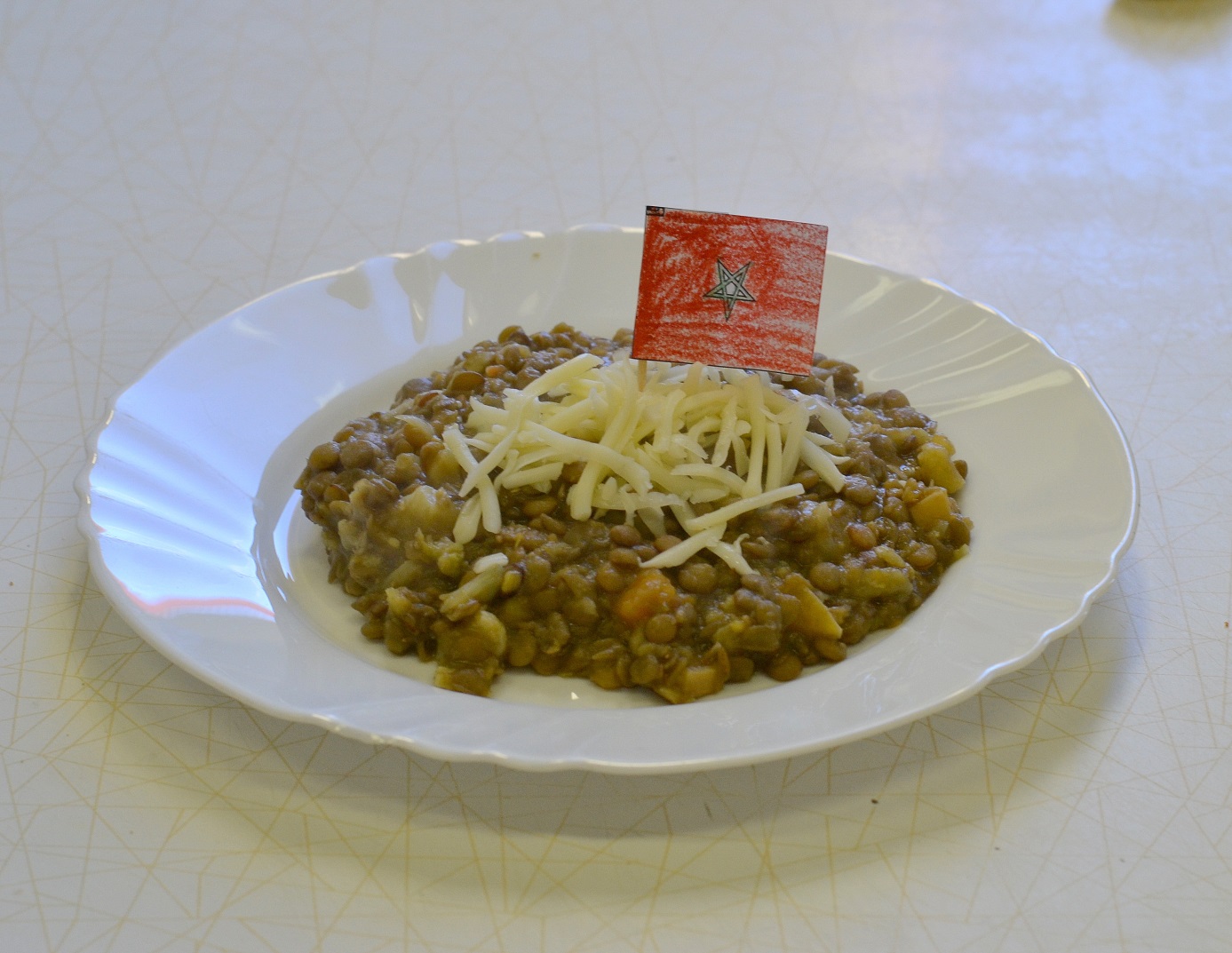 